Name _____________________________________ Class: _______ Date: ___/___/___Inductive ReactanceAssignment # 3- Compute Power in Reactive CircuitsList three ways to compute true power. a.b.c.List three ways to compute apparent power. a.b.c.List three ways to compute reactive power. a.b.c.List three ways to compute power factor (i.e., cosine θ). a.b.c.In a series circuit with only a pure inductor, if there are 100 volts and 10 amperes applied, the true power consumed is _______________ watts.Solve as indicated in the following circuit. XL =______________________Z =  ______________________c.	I =  ______________________VR = ______________________e.  VL = ______________________f.   PF = ______________________g.  PA = ______________________h.  PT = ______________________i. 	PX = ______________________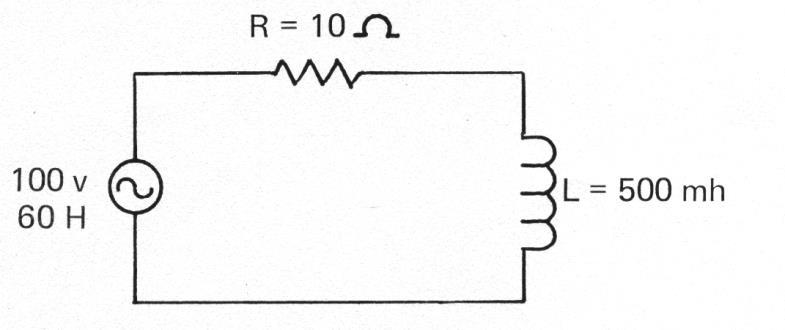 